Актуальная редакция на 14.12.2016 г.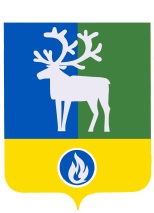 СЕЛЬСКОЕ ПОСЕЛЕНИЕ ПОЛНОВАТБЕЛОЯРСКИЙ РАЙОНХАНТЫ-МАНСИЙСКИЙ АВТОНОМНЫЙ ОКРУГ – ЮГРААДМИНИСТРАЦИЯ СЕЛЬСКОГО ПОСЕЛЕНИЯПОСТАНОВЛЕНИЕ   от 29 августа 2011 года                                                                                                       №  59О пенсионном обеспечении  лиц, замещавших  должности муниципальной службы сельского поселении Полноват (наимен. в ред. пост. № 188 от 14.12.2016 г.)(в редакции постановления № 158 от 21.09.2015 г.; № 188 от 14.12.2016 г.)В соответствии с Федеральным законом от 02 марта 2007 года № 25-ФЗ                               «О муниципальной службе в Российской Федерации», законами Ханты-Мансийского автономного округа - Югры от 20 июля 2007 года № 113-оз «Об отдельных вопросах муниципальной службы в Ханты-Мансийском автономном округе – Югре», от 31 декабря 2004 года № 97-оз «О государственной гражданской службе Ханты-Мансийского автономного округа – Югры», решением Совета депутатов сельского поселения Полноват от 29 июля 2011 года № 22 «Об утверждении Порядка назначения, перерасчета и выплаты пенсии за выслугу лет лицам, замещавшим должности муниципальной службы администрации сельского поселения Полноват»,  п о с т а н о в л я ю:1. Утвердить прилагаемое Положение о пенсионном обеспечении лиц, замещавших должности муниципальной службы сельского поселения Полноват. (п. 1 в ред. пост. № 188 от 14.12.2016 г.)1.1. Установить, что Положение, указанное в пункте 1 настоящего постановления, применяется в отношении лиц, замещавших муниципальные должности сельского поселения Полноват  на постоянной основе, в соответствии с решением Совета депутатов сельского поселения Полноват от 29 июля 2011 года № 23 «О Порядке назначения, перерасчета и выплаты пенсии за выслугу лет лицам, замещавшим муниципальные должности сельского поселения Полноват на постоянной основе. (п. 1.1 дополнен пост. № 158 от 21.09.2015 г.)2.  Опубликовать настоящее постановление в газете «Белоярские вести». 3. Настоящее постановление вступает в силу после его официального опубликования.Глава сельского поселения                                                                                       Л.А.Макеева                                                                                                 УТВЕРЖДЕНО                                                                                                   постановлением администрации                                                                                                   сельского поселения Полноват                                                                                          от 29 августа 2011 года  № 59П О Л О Ж Е Н И Е о пенсионном обеспечении лиц, замещавших должности муниципальной службы  сельского поселения Полноват(положение в новой  редакции постановления № 158 от 21.09.2015 г.; № 188 от 14.12.2016 г.)1. Общие положения1.1. Лица, замещавшие должности муниципальной службы сельского поселения Полноват (далее - лица, замещавшие должности муниципальной службы), при наличии стажа муниципальной службы,  продолжительность которого для назначения пенсии за выслугу лет в соответствующем  году  определяется согласно приложению к Федеральному закону от 15 декабря 2001 года  № 166-ФЗ «О государственном пенсионном обеспечении в Российской Федерации» (далее - Федеральный закон                    «О государственном пенсионном обеспечении в Российской Федерации»), и при замещении должности муниципальной службы  сельского поселения Полноват (далее - должности муниципальной службы) не менее 12 полных месяцев имеют право на пенсию за выслугу лет при увольнении с муниципальной службы по основаниям, предусмотренным пунктами 1 - 3, 7 - 9 части 1 статьи 77, пунктами 1-3 части 1 статьи 81, пунктами 2, 5, 7 части 1 статьи 83 Трудового кодекса Российской Федерации от 30 декабря 2001 года № 197-ФЗ (далее - Трудовой кодекс Российской Федерации), пунктами 1, 3   части  1  статьи  19 Федерального закона от 02 марта 2007 года № 25-ФЗ «О муниципальной службе в Российской Федерации» (далее - Федеральный закон «О муниципальной службе в Российской Федерации») в случаях, предусмотренных пунктами 1, 4 части 1 статьи 13, пунктом 2 части 1 статьи 14 Федерального закона «О муниципальной службе в Российской Федерации» с учетом положений, предусмотренных абзацами вторым и третьим настоящего пункта. (абзац первый в ред. пост. № 188 от 14.12.2016 г.)Муниципальные служащие при увольнении с муниципальной службы по основаниям, предусмотренным пунктами 1, 2 (за исключением случаев истечения срока действия срочного трудового договора в связи с назначением на должность муниципальной службы, учреждаемую для непосредственного обеспечения исполнения полномочий лица, замещающего муниципальную должность), 3, 7 части 1 статьи 77, пунктом 3 части 1 статьи 81 Трудового кодекса Российской Федерации, пунктом 1 части 1 статьи 19 Федерального закона «О муниципальной службе в Российской Федерации», имеют право на пенсию за выслугу лет, если на момент освобождения от должности они имели право на страховую пенсию по старости (инвалидности) в соответствии  с частью   1 статьи 8 и  статьями 9, 30 - 33    Федерального закона  от 28 декабря 2013 года  № 400-ФЗ «О страховых пенсиях» (далее - Федеральный закон «О страховых пенсиях») и непосредственно перед увольнением замещали должности муниципальной службы не менее 12 полных месяцев. (абзац второй в ред. пост. № 188 от 14.12.2016 г.)Муниципальные служащие при увольнении с муниципальной службы по основаниям, предусмотренным пунктами 2 (в случае истечения срока действия срочного трудового договора в связи с назначением на должность муниципальной службы, учреждаемую для непосредственного обеспечения исполнения полномочий лица, замещающего муниципальную должность), 8, 9 части 1 статьи 77, пунктами 2, 5, 7 части 1 статьи 83 Трудового кодекса Российской Федерации, пунктом 3 части 1 статьи 19 Федерального закона «О муниципальной службе в Российской Федерации», в случаях, предусмотренных пунктами 1, 4 части 1 статьи 13, пунктом 2 части 1 статьи 14 Федерального закона «О муниципальной службе в Российской Федерации», имеют право на пенсию за выслугу лет, если непосредственно перед увольнением они замещали должности муниципальной службы не менее одного полного месяца, при этом суммарная продолжительность замещения таких должностей составляет не менее 12 полных месяцев.1.2. Пенсия за выслугу лет является дополнительной к страховой пенсии по старости (инвалидности), назначенной в соответствии с Федеральным законом                         «О страховых пенсиях».1.3. Пенсия за выслугу лет не выплачивается в период прохождения государственной службы Российской Федерации, государственной гражданской службы субъекта Российской Федерации, в том числе Ханты-Мансийского автономного               округа - Югры, муниципальной службы, при замещении государственной должности Российской Федерации, государственной должности субъекта Российской Федерации, в том числе Ханты-Мансийского автономного округа - Югры, при замещении муниципальной должности на постоянной основе. При последующем увольнении с указанных служб или освобождении от указанных должностей выплата пенсии за выслугу лет возобновляется со дня, следующего за днем увольнения с указанной службы или освобождения от указанных должностей гражданина, обратившегося с заявлением о ее возобновлении.1.4. Выплата пенсии за выслугу лет производится за счет средств бюджета сельского поселения Полноват.2. Размеры пенсии за выслугу лет2.1. Лицам, замещавшим должности муниципальной службы, назначается пенсия за выслугу лет при наличии стажа муниципальной службы не менее стажа, продолжительность которого для назначения пенсии за выслугу лет в соответствующем  году  определяется согласно приложению к Федеральному закону «О государственном пенсионном обеспечении в Российской Федерации»,  в размере 45 процентов среднемесячного заработка данного лица за вычетом  страховой пенсии по старости (инвалидности), фиксированной выплаты к страховой пенсии и повышений фиксированной выплаты к страховой пенсии, установленных в соответствии с Федеральным законом «О страховых пенсиях». За каждый полный год стажа муниципальной службы сверх указанного стажа  пенсия за выслугу лет увеличивается на 3 процента среднемесячного заработка. При этом общая сумма пенсии за выслугу лет и страховой пенсии по старости (инвалидности),  фиксированной выплаты к страховой пенсии  и повышений фиксированной выплаты к страховой пенсии не может превышать 75 процентов среднемесячного заработка лица, замещавшего должность муниципальной службы. (абзац первый п. 2.1. в ред. пост. № 188 от 14.12.2016 г.)Минимальный размер пенсии за выслугу лет устанавливается в сумме 5000 рублей.2.2. Размер пенсии за выслугу лет исчисляется по выбору лица, обратившегося за ее назначением, исходя из среднемесячной заработной платы  лица, замещавшего должность муниципальной службы, на день увольнения по основаниям, указанным в пункте 1.1 настоящего Положения, либо на день достижения им возраста, дающего право на страховую пенсию по старости в соответствии с частью 1 статьи 8 и статьями 30-33 Федерального закона «О страховых пенсиях» (дававшего  право  на  трудовую   пенсию   в   соответствии   с   Федеральным   законом «О трудовых пенсиях в Российской Федерации»). (п. 2.2. в ред. пост. № 188 от 14.12.2016 г.)2.3. При определении размера пенсии за выслугу лет в порядке, установленном пунктом 2.1 настоящего раздела, не учитываются суммы повышений фиксированной выплаты к страховой  пенсии,   приходящиеся на нетрудоспособных членов семьи, в связи с достижением возраста 80 лет или наличием инвалидности I группы, суммы, полагающиеся в связи с валоризацией пенсионных прав в соответствии с Федеральным законом «О трудовых пенсиях в Российской Федерации», размер доли страховой пенсии, установленной и исчисленной в соответствии с Федеральным законом «О страховых пенсиях», а также суммы повышений размеров страховой пенсии по старости и фиксированной выплаты при назначении страховой пенсии по старости впервые (в том числе досрочно) позднее возникновения права на нее, восстановлении выплаты указанной пенсии или назначении указанной пенсии вновь после отказа от получения установленной (в том числе досрочно) страховой пенсии по старости.3. Среднемесячный заработок, из которого исчисляется пенсия за выслугу лет3.1. Размер пенсии за выслугу лет лица, замещавшего должность муниципальной службы, исчисляется из его среднемесячного заработка по соответствующей должности муниципальной службы за последние 12 полных месяцев муниципальной службы, предшествующих дню ее прекращения либо дню достижения им возраста, дающего право на страховую пенсию  по старости в соответствии с частью 1 статьи 8 и статьями 30-33  Федерального закона «О страховых пенсиях» (дававшего  право  на  трудовую  пенсию   в   соответствии   с    Федеральным   законом «О трудовых пенсиях в Российской Федерации»).  (п. 3.1. в ред. пост. № 188 от 14.12.2016 г.)3.2. Размер среднемесячного заработка, из которого исчисляется размер пенсии за выслугу лет, не может превышать 0,8 месячного денежного содержания по замещаемой должности.3.3. В целях исполнения настоящего Положения месячное денежное содержание состоит из:1) должностного оклада;2) ежемесячной надбавки к должностному окладу за классный чин;3) ежемесячной надбавки к должностному окладу за особые условия муниципальной службы;4) ежемесячной надбавки к должностному окладу за выслугу лет;5) ежемесячной процентной надбавки к должностному окладу за работу со сведениями, составляющими государственную тайну;6) ежемесячной процентной надбавки за работу в районах Крайнего Севера и приравненных к ним местностях;7) районного коэффициента к заработной плате за работу в районах Крайнего Севера и приравненных к ним местностях;8)  0,8 ежемесячного денежного поощрения.4. Поощрительная выплата при назначении пенсии за выслугу лет4.1. Лицу, замещавшему должность муниципальной службы, в связи с назначением пенсии за выслугу лет выплачивается единовременная поощрительная выплата из расчета месячного денежного содержания на день прекращения муниципальной службы                  (за 15 лет стажа муниципальной службы - два размера месячного денежного содержания; за каждые полные три года выслуги лет сверх 15 лет - один размер месячного денежного содержания, но в целом не более пяти размеров месячного денежного содержания).4.2. Поощрительная выплата производится по месту работы лица, указанного в пункте 4.1 настоящего раздела.5. Назначение и перерасчет пенсии за выслугу лет5.1. Назначение пенсии за выслугу лет производится по заявлению гражданина. При этом обращение за назначением пенсии за выслугу лет  может осуществляться в любое время после возникновения права на пенсию.5.2. Пенсия за выслугу лет устанавливается и выплачивается со дня подачи заявления, но не ранее чем со дня увольнения с должности муниципальной службы и назначения страховой пенсии по старости (инвалидности).Пенсия за выслугу лет (за исключением пенсии за выслугу лет лицам, замещавшим должности муниципальной службы, установленной к страховой пенсии по инвалидности) назначается бессрочно.Пенсия за выслугу лет лицам, замещавшим должности муниципальной службы, установленная к страховой пенсии по инвалидности, назначается на срок, на который установлена страховая пенсия по инвалидности.Гражданам из числа лиц, замещавших должности муниципальной службы, у которых выплата пенсии за выслугу лет была прекращена в связи с прекращением выплаты страховой пенсии по инвалидности,  при установлении страховой пенсии по старости производится восстановление пенсии за выслугу лет со дня установления страховой пенсии по старости. При восстановлении выплаты пенсии за выслугу лет право на нее не пересматривается. При этом размер указанной пенсии определяется в порядке, предусмотренном разделом 2 настоящего Положения, с учетом размера установленной страховой пенсии по старости. По желанию указанных граждан пенсия за выслугу лет им может быть установлена заново в порядке, предусмотренном настоящим Положением.5.3. Размер пенсии за выслугу лет пересчитывается в связи с изменением размера страховой пенсии по старости (инвалидности), фиксированной выплаты к страховой пенсии по старости (инвалидности) и повышений фиксированной выплаты к страховой пенсии по старости  (инвалидности), увеличением стажа муниципальной службы.5.4. При увеличении в централизованном порядке денежного содержания муниципальных служащих, изменении среднемесячного заработка, из которого исчисляется пенсия за выслугу лет, пенсия за выслугу лет индексируется в порядке, установленном постановлением администрации сельского поселения Полноват.5.5. Лицу, замещавшему должность муниципальной службы, имеющему одновременно право на пенсию за выслугу лет в соответствии с настоящим Положением, Законом Ханты-Мансийского автономного округа – Югры «О государственной гражданской службе Ханты-Мансийского автономного округа – Югры», статьей 6 Закона Ханты-Мансийского автономного округа - Югры «О гарантиях осуществления полномочий депутата, члена выборного органа местного самоуправления, выборного должностного лица местного самоуправления в Ханты-Мансийском автономном      округе – Югре», статьей 7 Федерального закона «О государственном обеспечении в Российской Федерации», ежемесячное пожизненное содержание, ежемесячную доплату к пенсии (ежемесячному пожизненному содержанию) или дополнительное (пожизненное) ежемесячное материальное обеспечение, назначаемые и финансируемые за счет средств федерального бюджета в соответствии с федеральными законами, актами Президента Российской Федерации и Правительства Российской Федерации, а также на пенсию за выслугу лет (ежемесячную доплату к пенсии, иные выплаты), устанавливаемую в соответствии с законодательством других субъектов Российской Федерации или актами органов местного самоуправления в связи с замещением государственных должностей других субъектов Российской Федерации или муниципальных должностей в других муниципальных образованиях либо в связи с прохождением государственной гражданской службы в других субъектах Российской Федерации или муниципальной службы в других муниципальных образованиях, назначается пенсия за выслугу лет в соответствии с настоящим Положением при условии, если лицо, замещавшее должность муниципальной службы, не выберет одну из иных указанных выплат.5.6. При выезде лиц, замещавших должности муниципальной службы, из        Ханты-Мансийского автономного округа - Югры в пределах Российской Федерации выплата пенсии за выслугу лет сохраняется.__________